Муниципальное бюджетное  дошкольное образовательное учреждение «Детский сад №43»Экологические игры.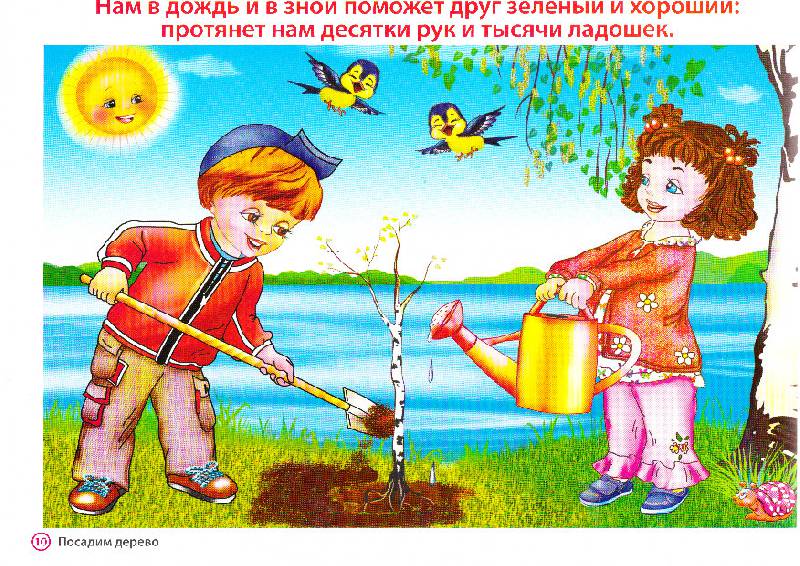 Подготовил: воспитательФёдорова В.Л.2015г.Экологические игры.Игра-занятие «Мы лепим посуду»Цель: продолжить знакомство со свойствами глины, познакомить детей с различной посудой, изготовленной из глины, развивать мелкую моторику рук.Оборудование: поднос с различной глиняной посудой (ваза, блюдце, чашка), куски глины, клеенка.Ход игрыПедагог демонстрирует различную посуду, рассказывает, что из глины можно сделать очень много разной посуды. Предлагает детям слепить по образцу блюдце или чашку. При затруднении педагог помогает детям.Все изделия выкладываются на поднос, после сушки можно на дальнейших занятиях раскрасить их.Игра «Тонут — плавают»Цель: уточнить представления детей о свойствах песка, глины, камней; в воде одни предметы тонут, другие плавают.Оборудование: емкость с водой, камешек, кусочек глины, бумажный кораблик, песок, скорлупки грецких орехов, мелкие пластмассовые и резиновые игрушки.Ход игрыПедагог опускает в воду различные предметы (игрушки, бумажный кораблик, камешки, скорлупки) и предлагает понаблюдать, тонут они или плавают. Дети вместе с педагогом отмечают, что тонет, а что плавает. Педагог поясняет, что какие предметы плавают (дает подер- жать их), тяжелые — тонут (предлагает подержать их в руке). Педагог предлагает детям самим убедиться, какие из предметов тонут, какие — плаваю' В конце игры дети моют и убираю игрушки, наводят порядок.Игра «Сделай целое»Цель: учить подражать действиям педагога, знакомить со свойствами глины, развивать мелкую моторику рукОборудование: комки глины, клеенки, тарелки (по числу детей).Ход игрыПедагог берет кусок глины и раздает такие же детям. Щепотью отрывает маленькие кусочки глины и кладет их на тарелку. Предлагает детям повторить действие. Потом лепит один большой колобок (сминает все кусочки). Дети подражают действиям педагога. Педагог обобщает действия детей: глина хорошо лепится.Игра «Сделай целое — 2»Цель: учить выполнять действия по образцу, знакомить со свойствами глины, развивать мелкую моторику рук.Оборудование: комки глины, экран (ширма), клеенки, тарелки (по числу детей).Ход игрыПедагог раздает детям комки глины. Показывает свой комок и говорит: «У меня большой целый кусок глины, и у вас такие же». Закрывается экраном, отщипывает мелкие кусочки, показывает  етям и предлагает сделать такие же. Дети выполняют задание. Тем, кто затрудняется, педагог показывает, побуждая подражать. Затем за экраном он соединяет кусочки глины и показывает большой комок: «У меня целый кусок глины, сделайте такой же». Дети выполняют действия по образцу. При необходимости применяется показ.Игра «Следы» 	Цель: сформировать умение считать движения, звуки, предметы и обозначать количество сосчитанных объектов последним произнесенным числом и показом сосчитанного количества на пальцах.Оборудование: музыкальный ин- струмент (металлофон), поднос с песком.Ход игрыПедагог просит послушать и сказать, только раз он ударит по металлофону, а затем показать это количество на пальцах. Потом он просит оставить на песке следы кончиков тех пальцев, с помощью которых ребенок показывал количество услышанных ударов. После этого педагог снова ударяет по металлофону (столько же раз), а ребенок одновременно с ударами считает количество следов от пальчиков. Задание дается полностью, но при необходимости оно может предлагаться поэтапно. Отдельные части игрового гадания повторяются два-три раза.Игра-занятие «Печем куличики»Цель: познакомить детей с особенностями сухого и мокрого песка, развивать мелкую моторику рук, учить понимать слова-антонимы — сухой — мокрый.Оборудование: стол для песка, совочки, формочки, лейка с водой.Ход игрыПедагог предлагает детям поиграть з лесок. В песке находятся разные формочки. Педагог просит детей закрыть глаза. В это время он прячет формочки в песок и сообщает об этом детям. Он предлагает детям найти и откопать формочки. Дети ищут формочки в сухом песке, педагог обращает их внимание на то, что песок просыпается между пальцами, он сухой. Когда дети найдут все формочки, педагог еще раз спрашивает, какой песок — сухой или мокрый? Затем предлагает испечь куличики из сухого песка. Дети насыпают сухой песок и выкладывают его из формочек на поднос, песок рассыпается. Педагог обобщает действия детей: «Можно из сухого песка испечь куличики? Что надо сделать с песком?» Если дети затрудняются, педагог просит вспомнить, каким становится песок после дождя. Вместе с детьми педагог смачивает песок, и дети пекут куличики. Игра заканчивается.Педагог обобщает действия детей: сухой песок рассыпается, мокрый лепится. Педагог просит убрать уголок, помыть руки.Игра-занятие «Спрячь и найди игрушки»Цель: пополнить знания детей о свойствах сухого песка, сформировать умение определять количество предметов на основе слухового восприятия, прятать это количество предметов в песок, а затем доставать заданное количество из песка.Оборудование: песочный ящик, мелкие игрушки.Ход игрыПедагог: «Посмотрите, какие игрушки лежат на подносе, попробуйте спрятать, закопать их в песок. Потом мы будем их искать». Дети закапывают игрушки, затем вместе с педагогом отыскивают их и называют. Педагог: «Мы с вами прятали и находили игрушки, а теперь послушайте, сколько игрушек я попрошу спрятать каждого из вас. Я буду хлопать в ладоши, и каждый из вас возьмет столько игрушек, сколько хлопков он услышит. Потом вы спрячете их в песке». После того как дети отберут нужное количество игрушек, спрячут их в песке, педагог предлагает достать из песка столько игрушек, сколько он просит. Игра повторяется несколько раз, со сменой количества игрушек.Опыты с пескомОпыт 1. «Сыпучий песок»Цель: познакомить детей со свойством песка — сыпучий.Оборудование: лоток с сухим песком, лупа.Возьмите горсть песка и выпустите его — песок сыпется. Предложите детям сделать то же самое (повторите несколько раз). Рассмотрите отдельные песчинки под лупой, они имеют разные форму. Вместе с детьми сделайте вывод, что сухой песок — сыпучий.Опыт 2. «Песок может двигаться»	Цель: показать детям способность песка двигаться.Оборудование: лоток с сухим песком.Возьмите горсть сухого песка и выпустите его струйкой так, чтобы он падал в одно и то же место. Постепенно в месте падения образуется горка, растущая в высоту и занимающая все большую площадь. Если долго сыпать песок, то в одном месте или в другом возникают сливы. Движение песка похоже на течение. Песок «движется» и «течет». Предложите детям самим провести этот опыт.Опыт 3. «Своды и тоннели»Цели: дать представление о свойствах песка образовывать «своды и тоннели».Оборудование: лоток с песком; карандаш; трубочка, склеенная из бумаги (толщиной с карандаш).Возьмите трубочку из бумаги, вставьте в нее карандаш. Затем трубочку с карандашом засыпьте песком так, чтобы концы трубочки выступали наружу.Выньте карандаш, а трубочку на некоторое время оставьте в песке. Затем выньте трубочку, вы увидите, что трубочка осталась несмятой. Песчинки образуют предохранительные своды и тоннели. Насекомые, попавшие в песок, выбираются целыми и невредимыми. Вспомните с детьми наблюдения, проведенные летом и осенью.Опыт 4. «Песочные часы»Цель: продолжить знакомство со свойством сухого песка сыпучесть, познакомить детей с песочными часами.Оборудование: песочные часы.Проследите вместе с детьми, как сыпется песок в часах, ощутите длительность минуты.Опыт 5. «Свойства мокрого песка»	Цель: показать, что из мокрого песка можно лепить. оборудование: лоток с сухим песком, лейка с водой, формочки, совок.Убедитесь вместе с детьми наглядно, что мокрый песок нельзя сыпать струйкой из ладони, зато он может принимать любую нужную форму, пока не высохнет (покажите это детям). Объясните, что, когда песок намокнет, воздух между песчинками исчезает и песчинки слипаются друг с другом.Опыт 6. «Песок в воде не растворяется»	Цель: показать, что в воде одни вещества растворяются, другие не растворяются.Оборудование: 2 стакана, песок, сахарный песок.Возьмите 2 стаканчика с водой. В один пусть дети положат обычный песок и попробуют размешать его ложкой. Что получается? Растворился песок или нет? Возьмите другой стаканчик, пусть дети насыпят в него ложечку сахарного песка и размешают. Что теперь произошло? В каком стакане вещество растворилось? Вместе с детьми сделайте вывод, что сахарный песок растворяется в воде, а обычный песок — нет. Пусть дети вспомнят что каждый день мы проводим этот опыт, когда сластим чай.Опыт 7. «Песок хорошо пропускает воду, глина плохо пропускает воду»Цель: показать свойство песка хорошо пропускать воду.Оборудование: 2 одинаковые воронки, 2 стакана, емкость с песком и глиной.Поставьте воронки в стаканы. В каждую воронку положите немного ваты. В одну воронку до половины насыпьте песок, в другую положите истолченную глину. Налейте в обе воронки доверху воды. Понаблюдайте вместе с детьми. Песок хорошо пропускает воду, глина плохо пропускает воду. Песок — сыпучее вещество. Глина состоит из мелких частичек, сильно скрепленных между собой, она обладает связывающим свойством. Мокрая глина почти не пропускает воду. ОПЫТЫ С ГЛИНОЙОпыт 1. «Сухая глина — твердая»Цель: познакомить детей с особенностями сухой глины.Оборудование: емкость с сухой глиной, палочка.Предложите детям взять палочку и попробовать «посадить» ее в глину. Пусть представят, что сажают маленькое деревце. Что у них получилось? Сухая глина очень твердая, палочку в нее поместить очень трудно. Частички глины очень мелкие, они плотно слипаются, образуют комочки.Опыт 2. «Глина растворяется в воде»Цель: показать детям, как глина растворяется в воде. Оборудование: стакан с водой, точек глины.Предложите детям поместить кучек глины в стакан с водой, затем тщательно размешать. Вода в стакане стала мутной. Частички глины растворились в воде.Опыт 3. «Влажная глина хорошо лепится»	Цель: познакомить со свойствами влажной глины.Оборудование: кусок влажной глины, дощечки или клеенки для лепки.Предложите детям слепить из глины колобок. Обратите их внимание на то, что влажная глина лепится, как пластилин.Опыты с камнямиОпыт 1. «Камни разной формы и цвета» 	Цель: познакомить с различными ми камней по форме и цвету. Оборудование: камни разные, лупа,Выложите на поднос камни разной формы и цвета. Пусть дети рассма- тривают камни, трогают. Затем пусть осматривают камни через лупу, отметят особенности каждого камня. Спросите их, где используются камни. При затруднении помогите детям дать правильный ответ.Опыт 2. «Камни тонут воде»Цель: показать, как камни тонут, выталкивая воду.Оборудование: кувшинчик с водой, сказка Л. Толстого «Умная галка».Прочтите детям сказку Л. Толстого «Умная галка» и предложите провеститакой же опыт. Пусть дети кидают камешки в кувшинчик и увидят, что вода поднимается. Камни, падая, поднимают воду. Камни тяжелые, они тонут.ОБЖ: камнями нельзя кидаться, их можно использовать при игре летом в песочнице.Опыты с солью Опыт 1. «Соль растворяется в воде»		Цель: показать растворимость соли в воде.Оборудование: стакан, ложка, соль, вода.Предложите детям в стакан с водой насыпать одну ложку соли и перемешать. Что произошло? Соль исчезла? Нет, она растворилась. Дайте попробовать немного воды детям. Какой стала вода?Соль используется при приготовлении пищи.Опыт 2. «Соль выпаривается и кристаллизуется»Цель: показать кристаллизацию соли в солевом растворе.Оборудование: стакан с водой, соль.Пусть дети в стакан с водой насыпят две-три ложки соли, перемешают дополного растворения. Затем поставьте  на солнечное место и наблюдайте с детьми. Через несколько дней на стенках стакана по мере испарения воды будут появляться кристаллики соли.Опыт показывает, что соль находится в растворе. Вода испаряется, а кристаллики соли оседают на стенке стакана.